Kiekvienos savaitės dienos maldos, apmąstant ateinančio sekmadienio EvangelijąNuo gruodžio 9 d. pirmadienio iki gruodžio 15 d. sekmadienio link III ADVENTO sekmadienio, 2019Kaip švęsti Kalėdas (3/5)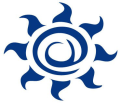 Pasodinti gyvenimo medį: ar tai būtų Kalėdų eglė, visada žalia, net žiemą, ar kitas žalias augalas į puodą su žemėmis,  padėkite garsųjį gyvenimo medį savo namuose, laukdami žiemos pabaigos ir pavasario pradžios. Gamtos gyvybingumas kalba apie rengiamą naują Sukūrimą. Kontempliuosiu žalumą žiemą. Slapta džiaugsiuosi.  Namie 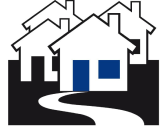 Šią savaitę žvelkime į tai, į ką spontaniškai esame traukiami žvelgti arba ne, ir į kaip tai priimame. Kam esame dėmesingi:  į tai, kaip elgiamės, valgome, kalbame? Savo išvaizdai, drabužiams, kvepalams? Žvilgsniui, žodžiui, gestams...? Kiekvieną dieną pasižymėkime smulkmenas, kurios trukdo žvelgti į kitą Jėzaus akimis. Kiekvieną dieną mažais žingsneliais eikime pirmyn, kad pakeistume savo žingsnį, savo požiūrį, savo mintis.  Vakare užduokime klausimą: kas buvo sunku? Jei taip, kodėl? Ar tai keitė mane? Kiekvieną vakarą prie savo maldos kampelio padėkime po daržovę – simbolį to, ką esame gavę. Sekmadienį išvirkime skanią sriubą iš visų šių daržovių. Skanaus!  Melstis pasaulio širdyje su  popiežiumi Pranciškumi  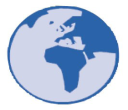 Melskimės, kad kiekviena šalis imtųsi būtinų priemonių užtikrinti vaikų, ypač kenčiančių, ateitį.             „Keliaukite ir apsakykite Jonui, ką čia girdite ir matote“   Mt 11, 4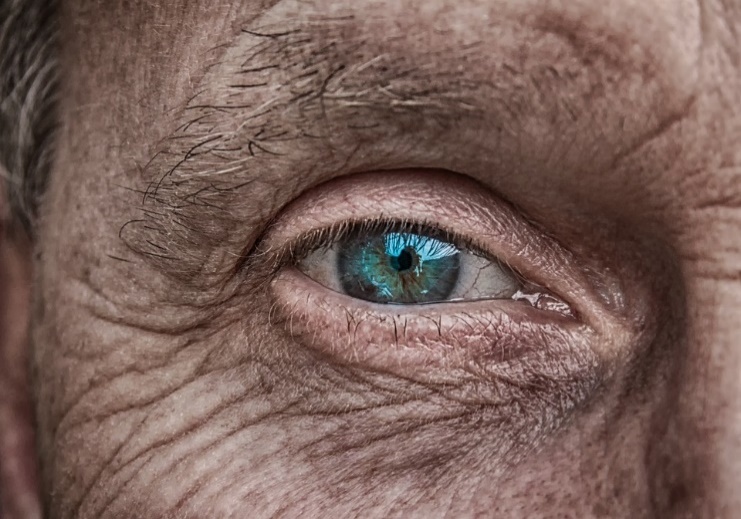                                                                                 Ką matote!  Kokias geras naujienas Jėzus mums siūlo šioje Evangelijoje! Jėzus prisideda prie mūsų varganumo: mūsų akių, kurios spontaniškai nežvelgia meilės žvilgsniu, mūsų ausų, kurios dažnai iškreipia tai, ką girdi, mūsų žingsnių, kartais neryžtingų einant pirmyn, mūsų tamsybių zonų, be paliovos kviesdamas būti nutyrintiems... Kad įeitume į Karalystę, nebūtina jos ieškoti labai toli! Kad tuo mus įtikintų, Jėzus kviečia nutildyti savo nenaudingus klausimus ir nutraukti beprasmes diskusijas. Kaip? Paprasčiausiai priimant Dievo žinią  kaip ir Jėzaus amžiinkai ( kaip Jonas Krikštytojas). Tegu būna Dievo žinių daygybė mūsų gyvenime! Turime atverti savo akis ir širdį!, kad jas priimtume ir leistumės perkeičiami.  		Emmanuelle Huyghues Despointes, Šenaklio Dvasingumo centrasNuo gruodžio 9 d. pirmadienio iki gruodžio 15 d. sekmadienio link III ADVENTO sekmadienio, 2019Pirmadienis 9 d. KalėjimeScena prisideda kalėjime: Jonas Krikštytojas apimtas abejonių dėl Jėzaus. Ar jau esu tą patyręs: abejones Kristumi ar savo tikėjimu? Kokie buvo ir dar yra mano kalėjimai, vietos ar situacijos, kurios mane paralyžiuoja? Pabandysiu suvokti, kokios šios abejonių vietos, ir prašysiu Viešpaties, užtariant Marijai, kurią švenčiame šiandien, malonės mane iš to išlaisvinti. Antradienis 10 d. Išgirsti kalbant   Kalėjime Jonas Krikštytojas, išgirdęs „apie Kristaus darbus“: tai džiugios naujienos, kad Jis prisideda prie jo net ir nelaimėje. Mus pastoviai pasiekia daugybė naujienų, tikrų ar klaidingų, laimingų ar tragiškų per žmones, kuriuos sutinkame, per afišas gatvėje, per socialinius tinklus. Koks mano santykis su naujienomis: pasyvus ar aktyvus? Kokia naujienas renkuosi klausytis, o kokių nesiklausyti? Prašysiu Viešpaties, kad išgirsčiau  Gerąjį Naujieną.  Ketvirtadienis 12 d. Eiti skelbti„Keliaukite ir apsakykite Jonui, ką čia girdite ir matote“, - sako Jėzus. Popiežius Pranciškus tą pakartoja: esame „mokiniai-misionieriai“! Norint leistis į misiją, pirmiausiai reikia būti išgyvenus susitikimo su Kristumi patirtį; mačius ir girdėjus apie Jo darbus pasaulyje. Galiu šiandien prašyti Viešpaties malonės turėti  budrią širdį, kad galėčiau Jo klausytis, išgirsčiau ir pamatyčiau, kaip veikia Šventoji Dvasia aplink mane ir galėčiau Jį skelbti. Penktadienis 13 d. Raišieji? Aklieji?  „Aklieji praregi, raišieji vaikščioja, raupsuotieji apvalomi, kurtieji girdi, mirusieji prikeliami...“: štai įspūdingas stebuklų, kurie mums gali atrodyti labai tolimi nuo mūsų kasdienybės, lyg su mumis nesusiję,  sąrašas! Tačiau... Kiekvienas savaip esame aklas, raišas... ir į kiekvieno mūsų silpnumo vietas Jėzus ateina atnešti gyvenimo. Tad džiaukimės! „Vargdieniams skelbiama Geroji Naujiena“: vargdieniai – tai mes. Pripažinsiu savo varganumą ir atversiu savo širdį Gerajai Naujienai! Šeštadienis 14 d. Keistas pasiuntinysKai Jono pasiųstieji išeina, Jėzus kreipiasi į minią. Jis jos klausinėja apie Joną: ko išėjo pasižiūrėti į dykumą? Dar kartą perskaitysiu apibūdinimą, kurį Jėzus duoda apie Joną: iš tikrųjų jis nepatrauklus kaip skelbėjas! Tačiau Jonas yra pats didžiausias iš pranašų! Skonėsiuosi šiuo paradoksu, skelbiančiu Dangaus Karalystę: tą, kuris atrodo kvailas pasaulio akyse, Dievas išsirenka... ! Jokio didingumo, jokių papuošalų. Pasirengsiu stebinančiam Kalėdų džiaugsmui. Sekmadienis 15 d. Gaudete! Kiek gerų naujienų šiame pasakojime, kuris gali atrodyti tamsus! Jėzus prisideda prie mūsų kalėjimų, negalių, aklumo, varganumo. Jis apsireiškia savo veiksmais, savo žodžiais ir mus supančių žmonių liudijimais. Jis mums perduoda Karalystės pažadą, Karalystės, kurioje pats mažiausiais bus didžiausias, kur kiekvienas turime savo vietą. O aš, kokie yra mano džiaugsmai, dideli ir maži? Kas manyje įžiebia besitęsiantį džiaugsmą? Kalėdos artinasi, prašykime Viešpaties gilaus Džiaugsmo malonę, Džiaugsmo, kurį Jis duoda net mūsų kalėjimuose! Viešpats atsako tiems, kurie prašo, tad Gaudete, džiaukitės! Asmeniniai užrašai, maldos intencijos     ..............................................................................................................................................................................................................................................................................................................................................................................................................................................(Parengta pagal Šv. Ignaco Lojolos dvasingumo bendruomenės leidinį: www.versdimanche.com) Trečiadienis  11 d. LobisJonas siunčia savo mokinius, kad jie paklaustų Jėzaus. Ši ištrauka kalba apie lobį, koks yra užtarimo malda: mūsų kalėjimuose mums nesiseka kalbėti su Dievu tiesiogiai. Laimingi tad esame, kai galime atsiremti į kitus, kurie gali eiti pamatyti Jėzų dėl mūsų! Prisiminsiu valandas, kai mane palaikė kieno nors malda ar žodis, kiti, kurie mane užtarė. Šiandieną ypač galiu melstis už žmogų, kuris patiria bėdą, arba jam pasakyti vilties žodį. 